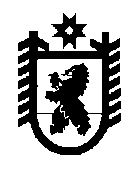 РЕСПУБЛИКА  КАРЕЛИЯМУНИЦИПАЛЬНОЕ ОБРАЗОВАНИЕ "КАЛЕВАЛЬСКИЙ  НАЦИОНАЛЬНЫЙ  РАЙОН"АДМИНИСТРАЦИЯ КАЛЕВАЛЬСКОГО  МУНИЦИПАЛЬНОГО РАЙОНА ПОСТАНОВЛЕНИЕОт 30.01.2018 г.  №  45п. Калевала О закреплении муниципальных образовательных учреждений за конкретными территориямиКалевальского муниципального района            В соответствии с пунктами 1,6 статьи 9 Федерального закона Российской Федерации от 29.12.2012 № 273- ФЗ «Об образовании в Российской Федерации», в целях предоставления общедоступного и бесплатного дошкольного, начального общего, основного общего, среднего общего образования по основным общеобразовательным программам в муниципальных образовательных учреждениях Калевальского муниципального района, Администрация Калевальского муниципального района ПОСТАНОВЛЯЕТ:Закрепить муниципальные бюджетные образовательные учреждения за конкретными территориями Калевальского муниципального района согласно приложению.Руководителям муниципальных бюджетных образовательных учреждений обеспечить прием граждан, проживающих на указанной территории в соответствии с законодательством. Контроль исполнения настоящего постановления возложить на И.И.Шумкину, директора муниципального бюджетного учреждения «Управления образования Калевальского муниципального района».Глава АдминистрацииКалевальского муниципального района                                                        В.И. БулавцеваИсп. Восколович О.В.Рассылка: дело-1, управление образования-1, ОУ-8ПриложениеК постановлению Администрации Калевальского муниципального районаот 30.01.2018  года № 45Закрепление муниципальных бюджетных образовательных учрежденийза конкретными территориями Калевальского муниципального района№Полное наименование муниципального образовательного учрежденияАдрес расположения муниципального образовательного учрежденияТерритория Калевальского муниципального района1Муниципальное бюджетное общеобразовательное учреждения Калевальская средняя общеобразовательная школа имени В.А.Кириллова Республика Карелия, Калевальский район, пос.Калевала, ул. Руны Калевалы, дом 13п. Калевала, п.Куусиниеми2Муниципальное бюджетное общеобразовательное учреждения «Кепская основная общеобразовательная школа имени Ортье Степанова»Республика Карелия, Калевальский район, пос. Кепа, ул. Школьная, дом 3п. Кепа3Муниципальное бюджетное общеобразовательное учреждения Юшкозерская средняя общеобразовательная школа Республика Карелия, Калевальский район, д. Юшкозеро, ул. Советская, дом 12д. Юшкозеро, п. Новое Юшкозеро4Муниципальное бюджетное общеобразовательное учреждения Боровская средняя общеобразовательная школа Республика Карелия, Калевальский район, пос.Боровой, пер. Гостиный, дом 4п.Боровой5Муниципальное бюджетное общеобразовательное учреждения «Луусалмская основная общеобразовательная школа»Республика Карелия, Калевальский район, пос. Луусалми, ул. Советская, дом 2п. Луусалми6Муниципальное бюджетное дошкольное образовательное учреждение «Детский сад № 2 п. Калевала»Республика Карелия, Калевальский район, пос. Калевала, ул. Стрельникова, дом 12п. Калевала, п.Куусиниеми7Муниципальное бюджетное дошкольное образовательное учреждение «Детский сад № 3 п. Калевала»Республика Карелия, Калевальский район, пос.Калевала, ул. Ленина, дом 82 ап. Калевала, п.Куусиниеми8Муниципальное бюджетное дошкольное образовательное учреждение «Детский сад п. Боровой»Республика Карелия, Калевальский район, пос. Боровой, ул. Школьная, дом 4п.Боровой